678600, Республика Саха (Якутия), Амгинский улус, с. Амга, ул. Партизанская, 69тел. 8(41142) 4-14-55, факс 8(41142) 4-14-58П О С Т А Н О В Л Е Н И Еот «15»апреля 2014 г.                                                                            № 116   Об утверждении Положения о муниципальном земельном контролеВ соответствии с Земельным кодексом Российской Федерации, Федеральным законом от 06 октября 2003 года N 131-ФЗ "Об общих принципах организации местного самоуправления в Российской Федерации", Федеральным законом от 26 декабря 2008 года N 294-ФЗ "О защите прав юридических лиц и индивидуальных предпринимателей при проведении государственного контроля (надзора) и муниципального контроля", Уставом МР «Амгинский улус (район)», Общим порядком управления муниципальной собственностью Амгинского района, утвержденным решением Улусного (районного) Советом от 25 февраля 2009 года № 31, Уставом Муниципального Казенного Учреждения Комитета по управлению муниципальным имуществом, утвержденного  распоряжением главы МР «Амгинский улус (район)» от 15.05.2012 г. № 207, Соглашениями о передаче муниципальному району осуществления части полномочий поселения по решению вопросов местного значения за счет межбюджетных трансфертов от 26.02.2013 г., ПОСТАНОВЛЯЮ:1. Утвердить Положение о муниципальном земельном контроле на территориях муниципальных образований  МР «Амгинский улус (район)», согласно приложения к настоящему постановлению.2. Обеспечить опубликование и размещение на официальном сайте Администрации района.3. МКУ КУМИ (Корякин В.Г.) обеспечить изготовление и выдачу удостоверений должностным лицам муниципального земельного контроля.4. Контроль исполнения настоящего постановления оставляю за собой.Приложениек постановлению АдминистрацииМР «Амгинский улус (район)»от «___»_____________ 2013 г. N ________Положение
о муниципальном земельном контроле на территориях муниципальных образований  МР «Амгинский улус (район)»1. Общие положения1.1. Настоящее Положение о муниципальном земельном контроле разработано в соответствии с Земельным кодексом Российской Федерации, Федеральным законом от 06 октября 2003 года N 131-ФЗ "Об общих принципах организации местного самоуправления в Российской Федерации", Федеральным законом от 26 декабря 2008 года N 294-ФЗ "О защите прав юридических лиц и индивидуальных предпринимателей при проведении государственного контроля (надзора) и муниципального контроля", Уставом МР «Амгинский улус (район)» (далее по тексту - муниципальный земельный контроль).1.2. Настоящее Положение устанавливает порядок осуществления муниципального земельного контроля за соблюдением установленных правовыми нормами правил использования земель в целях своевременного выявления, пресечения и устранения земельных правонарушений юридическими и гражданами, а также индивидуальными предпринимателями на территориях муниципальных образований МР «Амгинский улус (район)» заключивших Соглашения о передаче муниципальному району осуществления части полномочий поселения по решению вопросов местного значения за счет межбюджетных трансфертов от 26.02.2013 г. (приложение № 2).1.3. Муниципальный земельный контроль осуществляется в целях эффективного использования земельных участков в форме проверок, проводимых в соответствии с утвержденным планом работы и направленных на обеспечение соблюдения юридическими и гражданами, а также индивидуальными предпринимателями требований земельного законодательства.1.4. Объектом муниципального земельного контроля являются земельные участки, расположенные на территориях муниципальных образований МР «Амгинский улус (район)», вне зависимости от формы собственности на них.2. Должностные лица, осуществляющие муниципальный земельный контроль2.1. Специально уполномоченным органом, осуществляющим муниципальный земельный контроль на территориях муниципальных образований МР «Амгинский улус (район)», является Администрация района в лице:- Муниципальное казенное учреждение «Комитет по управлению муниципальным имуществом» Администрации МР «Амгинский улус (район)» (далее по тексту МКУ КУМИ).2.2. Муниципальный земельный контроль осуществляется должностными лицами, на которых в соответствии с должностными инструкциями или на основании муниципального правового акта возложены функции по осуществлению муниципального земельного контроля на территориях муниципальных образований МР «Амгинский улус (район)».2.3. Должностные лица муниципального земельного контроля осуществляют свою деятельность во взаимодействии с Амгинским ОРМ Управления "Росреестра" по Республике Саха (Якутия), органами государственной пожарной охраны, органами государственного санитарно - эпидемиологического надзора, главным архитектором, административной комиссией МР «Амгинский улус (район)», милицией общественной безопасности и другими органами государственной власти и местного самоуправления.2.4. Должностным лицам муниципального земельного контроля выдаются удостоверения установленного образца (требования по оформлению удостоверений и примерная форма в приложении № 1).3. Задачи муниципального земельного контроля3.1. Основными задачами муниципального земельного контроля являются:- обеспечение эффективного использования земель на территориях муниципальных образований МР «Амгинский улус (район)»;- защита государственных, муниципальных и общественных интересов, а также прав граждан, юридических лиц и индивидуальных предпринимателей в области использования земель;- принятие мер по предупреждению нарушений земельного законодательства;- контроль за устранением нарушений земельного законодательства.3.2. Должностные лица муниципального земельного контроля осуществляют контроль за:- соблюдением требований по использованию земель на территориях муниципальных образований МР «Амгинский улус (район)»;- соблюдением порядка, исключающего самовольное занятие земельных участков или использование их без оформленных в установленном порядке правоустанавливающих документов на землю;- своевременным выполнением обязанностей по приведению земель в состояние, пригодное для использования по целевому назначению, или по их рекультивации после завершения разработки месторождений полезных ископаемых, включая общераспространенные полезные ископаемые, строительных, мелиоративных, лесозаготовительных, изыскательских и иных работ, в том числе осуществляемых для внутрихозяйственных или собственных надобностей;- использованием земель по целевому назначению.4. Формы муниципального земельного контроля4.1. Муниципальный земельный контроль осуществляется в следующей последовательности:- планирование проверок;- подготовка к проведению плановой или внеплановой проверки;- проведение проверки и оформление ее результатов;- направление материалов проверки в уполномоченные органы;- регистрация сведений о результатах рассмотрения дел об административных правонарушениях по материалам проверок.- контроль за исполнением предписаний по результатам рассмотрения дел об административных правонарушениях по материалам проверок.4.2. Муниципальный земельный контроль осуществляется в форме документарной и/или выездной проверок, проводимых в соответствии с планом, утвержденным распоряжением Администрации МР «Амгинский улус (район)».4.3. В отношении юридических лиц и индивидуальных предпринимателей плановые проверки проводятся на основании ежегодного плана проверок, составляемого в соответствии с Федеральным законом "О защите прав юридических лиц и индивидуальных предпринимателей при осуществлении государственного контроля (надзора) и муниципального контроля" от 26 декабря 2009 года N 294-ФЗ.4.4. По основаниям, предусмотренным Федеральным законом "О защите прав юридических лиц и индивидуальных предпринимателей при осуществлении государственного контроля (надзора) и муниципального контроля" от 26 декабря 2009 года N 294-ФЗ, проводится внеплановая проверка в форме документарной проверки и/или выездной проверки по согласованию, в предусмотренном законом случаях, с органами прокуратуры.4.5. Проверка проводится на основании приказа председателя МКУ КУМИ о проведении проверки, в котором указывается:- наименование органа муниципального контроля;- фамилии, имена, отчества, должности должностного лица или должностных лиц, уполномоченных на проведение проверки, а также привлекаемых к проведению проверки экспертов, представителей экспертных организаций;- наименование юридического лица или фамилия, имя, отчество индивидуального предпринимателя, гражданина, проверка которого проводится;- цели, задачи, предмет проверки и сроки ее проведения;- правовые основания проведения проверки, в том числе подлежащие проверке обязательные требования и требования, установленные муниципальными правовыми актами;- сроки проведения и перечень мероприятий по контролю, необходимых для достижения целей и задач проведения проверки;- перечень административных регламентов проведения мероприятий по контролю;- перечень документов, представление которых юридическим лицом, индивидуальным предпринимателем, гражданином необходимо для достижения целей и задач проведения проверки;- даты начала и окончания проведения проверки;4.6. Проверка может проводиться только должностным лицом муниципального земельного контроля или должностными лицами, которые указаны в приказе о проведении проверки.4.7. Копия приказа председателя МКУ КУМИ вручается под роспись должностными лицами органа муниципального земельного контроля, проводящим проверку, юридическому лицу, индивидуальному предпринимателю, гражданину одновременно с предъявлением служебных удостоверений. По требованию подлежащих проверке лиц, должностные лица муниципального контроля обязаны представить информацию об этих органах в целях подтверждения своих полномочий.4.8. По просьбе гражданина, руководителя, иного должностного лица или уполномоченного представителя юридического лица или индивидуального предпринимателя, его уполномоченного представителя должностные лица муниципального контроля обязаны ознакомить подлежащих проверке лиц с административными регламентами проведения мероприятий по контролю и порядком их проведения на объектах, используемых гражданином, юридическим лицом, индивидуальным предпринимателем при осуществлении деятельности.4.9. При проведении проверки должностные лица муниципального земельного контроля не вправе:- проверять выполнение обязательных требований и требований, установленных муниципальными правовыми актами, если такие требования не относятся к полномочиям органа муниципального земельного контроля, от имени которых действуют эти должностные лица;- осуществлять плановую выездную проверку в случае отсутствия при ее проведении, руководителя, иного должностного лица или уполномоченного представителя юридического лица, индивидуального предпринимателя, его уполномоченного представителя, гражданина, за исключением случая проведения такой проверки по факту причинения вреда жизни, здоровью граждан, вреда животным, растениям, окружающей среде, безопасности государства, а также возникновения чрезвычайных ситуаций природного и техногенного характера;- требовать представление документов, информации, образцов продукции, проб обследования объектов окружающей среды и объектов производственной среды, если они не являются объектами проверки или не относятся к предмету проверки, а также изымать оригиналы таких документов;- распространять информацию, полученную в результате проведения проверки и составляющую государственную, коммерческую, служебную, иную охраняемую законом тайну, за исключением случаев, предусмотренных законодательством Российской Федерации;- превышать установленные сроки проведения проверки;- выдачу юридическим лицам, индивидуальным предпринимателям, гражданам предписаний или предложений о проведении за их счет мероприятий по контролю.4.10 Должностные лица муниципального земельного контроля ежегодно в срок до 1 августа текущего года, формируют и направляют в МКУ КУМИ ежегодные планы проведения плановых проверок для общего свода и направления в органы прокуратуры.5. Организация и проведение плановой проверки5.1. Предметом плановой проверки является соблюдение юридическим лицом, индивидуальным предпринимателем и гражданами требований действующего земельного законодательства.5.2. Плановые проверки проводятся на основании годового плана и распоряжения о проведении проверки по форме, утвержденной приказом Министерства экономического развития РФ от 30 апреля 2009 года N 141.Плановые проверки юридических лиц и индивидуальных предпринимателей согласовываются с прокуратурой в порядке, установленном законодательством.5.3. В ежегодных планах проведения плановых проверок указываются следующие сведения:- наименования юридических лиц (их филиалов, представительств, обособленных структурных подразделений), фамилии, имена, отчества индивидуальных предпринимателей, деятельность которых подлежит плановым проверкам, места нахождения юридических лиц (их филиалов, представительств, обособленных структурных подразделений) или места жительства индивидуальных предпринимателей и места фактического осуществления ими своей деятельности;- цель и основание проведения каждой плановой проверки;- дата начала и сроки проведения каждой плановой проверки;- фамилии должностных лиц муниципального контроля, осуществляющих конкретную плановую проверку. При проведении плановой проверки органами муниципального контроля совместно с другими контролирующими органами указываются наименования всех участвующих в такой проверке органов.5.4. О проведении плановой проверки юридическое лицо, индивидуальный предприниматель, гражданин уведомляется не позднее чем за три рабочих дня до начала проверки посредством направления ему копии распоряжения о начале проведения проверки и уведомления (в произвольной форме) о ней заказным почтовым отправлением с уведомлением о вручении или иным доступным способом.5.5. Основанием для включения проверки в ежегодный план проведения плановых проверок является истечение трех лет со дня:- государственной регистрации юридического лица, индивидуального предпринимателя;- окончания проведения последней плановой проверки юридического лица, индивидуального предпринимателя;- начало осуществления юридическим лицом, индивидуальным предпринимателем предпринимательской деятельности в соответствии с представленным в уполномоченный Правительством Российской Федерации в соответствующей сфере федеральный орган исполнительной власти уведомлением о начале осуществления отдельных видов предпринимательской деятельности в случае выполнения работ или предоставления услуг, требующих представления указанного уведомления.- иные случаи, установленные действующим законодательством.5.6. Основанием для включения плановой проверки в ежегодный план проведения плановых проверок в отношении граждан является истечение одного года со дня:- заключения договора аренды земельного участка;- наличие задолженности по арендным платежам за землю.- иные случаи, установленные действующим законодательством.5.7. Плановая проверка проводится в форме документарной проверки и/или выездной проверки.5.8. Ежегодный план проведения проверок составляется до 1 сентября года предшествующего году проведения плановых проверок.5.9. Утвержденный главой МР «Амгинский улус (район)» ежегодный план проведения плановых проверок доводится до сведения заинтересованных лиц посредством его размещения на официальном сайте органа местного самоуправления в сети "Интернет" либо иным доступным способом.6. Организация и проведение внеплановой проверки6.1. Предметом внеплановой проверки является соблюдение юридическим лицом, индивидуальным предпринимателем, граждан в процессе осуществления деятельности обязательных требований и требований, установленных муниципальными правовыми актами, выполнение предписаний органов государственного контроля (надзора), органов муниципального контроля, проведение мероприятий по предотвращению причинения вреда жизни, здоровью граждан, вреда животным, растениям, окружающей среде, по обеспечению безопасности государства, по предупреждению возникновения чрезвычайных ситуаций природного и техногенного характера, по ликвидации последствий причинения такого вреда.6.2. Основанием для проведения внеплановой проверки является:1) истечение срока исполнения юридическим лицом, индивидуальным предпринимателем, гражданином ранее выданного предписания об устранении выявленного нарушения обязательных требований и/или требований, установленных правовыми актами Администрации МР «Амгинский улус (район)»;2) поступление в органы муниципального земельного контроля обращений и заявлений граждан, юридических лиц, индивидуальных предпринимателей, информации от органов государственной власти, органов местного самоуправления, из средств массовой информации о следующих фактах:- возникновение угрозы причинения вреда жизни, здоровью граждан, вреда животным, растениям, окружающей среде, объектам культурного наследия (памятникам истории и культуры) народов Российской Федерации, безопасности государства, а также угрозы чрезвычайных ситуаций природного и техногенного характера;- причинение вреда жизни, здоровью граждан, вреда животным, растениям, окружающей среде, объектам культурного наследия (памятникам истории и культуры) народов Российской Федерации, безопасности государства, а также возникновение чрезвычайных ситуаций природного и техногенного характера;- иные случаи, установленные действующим законодательством.3) нарушение прав собственника, арендатора, землепользователя, землевладельцев (в случае обращения граждан, юридических лиц, индивидуальных предпринимателей, права которых нарушены).6.3. Внеплановая выездная проверка юридических лиц, индивидуальных предпринимателей, относящихся в соответствии с законодательством Российской Федерации к субъектам малого или среднего предпринимательства, может быть проведена по основаниям, указанным в пункте 6.2 настоящего Положения, должностными лицами муниципального контроля после согласования с прокуратурой по форме, утвержденной приказом Министерства экономического развития РФ от 30 апреля 2009 года N 141.6.4. Внеплановая проверка проводится в форме документарной проверки и/или выездной проверки.О проведении внеплановой выездной проверки, за исключением внеплановой выездной проверки, основания проведения которой указаны в пункте 6.2 настоящего Положения, юридическое лицо, индивидуальный предприниматель, гражданин уведомляются должностными лицами муниципального контроля не менее чем за двадцать четыре часа до начала ее проведения любым доступным способом.Если основанием для проведения внеплановой выездной проверки является причинение вреда жизни, здоровью граждан, вреда животным, растениям, окружающей среде, объектам культурного наследия (памятникам истории и культуры) народов Российской Федерации, безопасности государства, а также возникновение чрезвычайных ситуаций природного и техногенного характера, обнаружение нарушений обязательных требований и требований, установленных муниципальными правовыми актами, в момент совершения таких нарушений в связи с необходимостью принятия неотложных мер органы муниципального контроля вправе приступить к проведению внеплановой выездной проверки незамедлительно с извещением органов прокуратуры о проведении мероприятий по контролю посредством направления документов в органы прокуратуры в течение двадцати четырех часов. В этом случае прокурор или его заместитель принимает решение о согласовании проведения внеплановой выездной проверки в день поступления соответствующих документов.Предварительное уведомление юридических лиц, индивидуальных предпринимателей, граждан о начале проведения внеплановой выездной проверки в этом случае не требуется.6.5. Обращения, не позволяющие установить лицо, обратившееся по вопросам нарушения установленных требований в использовании земель, не могут служить основанием для проведения внеплановой проверки.6.6. В случае проведения внеплановой выездной проверки членов саморегулируемой организации орган муниципального контроля обязан уведомить саморегулируемую организацию о проведении внеплановой выездной проверки в целях обеспечения участия или присутствия ее представителя при проведении внеплановой выездной проверки.6.7. В случае выявления нарушений членами саморегулируемой организации обязательных требований и требований, установленных муниципальными правовыми актами, должностные лица муниципального контроля при проведении внеплановой выездной проверки таких членов саморегулируемой организации обязаны сообщить в саморегулируемую организацию о выявленных нарушениях в течение пяти рабочих дней со дня окончания проведения внеплановой выездной проверки.7. Документарная проверка7.1. Предметом документарной проверки являются сведения, содержащиеся в документах юридического лица, индивидуального предпринимателя, гражданина, устанавливающих их организационно-правовую форму, права и обязанности, документы, используемые при осуществлении их деятельности не связанные с исполнением ими обязательных требований и требований, установленных муниципальными правовыми актами, исполнением предписаний и постановлений органов муниципального контроля.7.2. Организация документарной проверки проводится по месту нахождения органа муниципального контроля.7.3. В процессе проведения документарной проверки должностными лицами органа муниципального контроля в первую очередь рассматриваются документы юридического лица, индивидуального предпринимателя, гражданина, имеющиеся в распоряжении органа муниципального контроля, в том числе уведомления о начале осуществления отдельных видов предпринимательской деятельности, акты предыдущих проверок, материалы о рассмотрении дел об административных нарушениях и иные документы о результатах, осуществленных в отношении этих юридических лиц, индивидуальных предпринимателей, граждан государственного контроля (надзора), муниципального контроля.7.4. В случае, если достоверность сведений, содержащихся в документах, имеющихся в распоряжении органа муниципального контроля, вызывает обоснованные сомнения либо эти сведения не позволяют оценить исполнение юридическим лицом, индивидуальным предпринимателем, гражданином обязательных требований или требований, установленных муниципальными правовыми актами, орган муниципального контроля направляет в адрес юридического лица, индивидуального предпринимателя, гражданина мотивированный запрос с требованием представить иные необходимые для рассмотрения в ходе проведения документарной проверки документы. К запросу прилагается заверенная печатью копия распоряжения или постановления руководителя органа муниципального контроля о проведении проверки.7.5. В течение десяти рабочих дней со дня получения мотивированного запроса юридическое лицо, индивидуальный предприниматель, гражданин обязаны направить в орган муниципального контроля указанные в запросе документы.7.6. Указанные в запросе документы представляются в виде копий, заверенных печатью (при ее наличии) и соответственно подписью гражданина, индивидуального предпринимателя, его уполномоченного представителя, руководителя, иного должностного лица юридического лица.7.7. Не допускается требовать нотариального удостоверения копий документов, представляемых в орган муниципального контроля, если иное не предусмотрено законодательством Российской Федерации.7.8. В случае, если в ходе документарной проверки выявлены ошибки и/или противоречия в представленных юридическим лицом, индивидуальным предпринимателем, гражданином документах либо несоответствие сведений, содержащихся в этих документах, сведениям, содержащимся в имеющихся у органа муниципального контроля документах и/или полученным в ходе осуществления государственного контроля (надзора), муниципального контроля, информация об этом направляется юридическому лицу, индивидуальному предпринимателю, гражданину с требованием представить в течение десяти рабочих дней необходимые пояснения в письменной форме.7.9. Юридическое лицо, индивидуальный предприниматель, гражданин, представляющие в орган муниципального контроля пояснения относительно выявленных ошибок и/или противоречий в представленных документах либо относительно несоответствия указанных в пункте 7.8 настоящей статьи сведений, вправе представить дополнительно в орган муниципального контроля документы, подтверждающие достоверность ранее представленных документов.7.10. Должностное лицо, которое проводит документарную проверку, обязано рассмотреть представленные руководителем или иным должностным лицом юридического лица, индивидуальным предпринимателем, гражданином, его уполномоченным представителем пояснения и документы, подтверждающие достоверность ранее представленных документов. В случае если после рассмотрения представленных пояснений и документов либо при отсутствии пояснений орган муниципального контроля установит признаки нарушения обязательных требований или требований, установленных муниципальными правовыми актами, должностные лица органа муниципального контроля вправе провести выездную проверку.7.11. При проведении документарной проверки орган муниципального контроля не вправе требовать у юридического лица, индивидуального предпринимателя, гражданина сведения и документы, не относящиеся к предмету документарной проверки.8. Выездная проверка8.1. Предметом выездной проверки являются содержащиеся в документах юридического лица, индивидуального предпринимателя, гражданина сведения, а также соответствия их обязательным требованиям и требованиям, установленных муниципальными правовыми актами в сфере земельного законодательства.8.2. Выездная проверка проводиться по месту нахождения земельных участков, используемых юридическим лицом, индивидуальным предпринимателем, гражданином.8.3. Выездная проверка проводиться в случае, если при документарной проверке не представляется возможным:- удостовериться в полноте и достоверности сведений, содержащихся в уведомлении о начале осуществления отдельных видов предпринимательской деятельности и иных имеющихся в распоряжении органа муниципального контроля документах юридического лица, индивидуального предпринимателя, гражданина.- оценить соответствие деятельности юридического лица, индивидуального предпринимателя, обязательным требованиям или требованиям, установленным муниципальными правовыми актами, без проведения соответствующего мероприятия по контролю.8.4. Выездная проверка начинается с предъявления служебного удостоверения должностным лицом муниципального земельного контроля, обязательного ознакомления руководителя или иного должностного лица юридического лица, индивидуального предпринимателя, гражданина, его уполномоченного представителя с распоряжением руководителя органа муниципального контроля о назначении выездной проверки и с полномочиями проводящих выездную проверку лиц, а также с целями, задачами, основаниями проведения выездной проверки, видами и объемом мероприятий по контролю, составом экспертов, представителями экспертных организаций, привлекаемых к выездной проверке, со сроками и с условиями ее проведения.8.5. Руководитель, иное должностное лицо или уполномоченный представитель юридического лица, индивидуальный предприниматель, гражданин его уполномоченный представитель обязаны предоставить должностным лицам органа муниципального контроля, проводящим выездную проверку, возможность ознакомиться с документами, связанными с целями, задачами и предметом выездной проверки, в случае, если выездной проверке не предшествовало проведение документарной проверки, а также обеспечить доступ проводящих выездную проверку должностных лиц и участвующих в выездной проверке экспертов, представителей экспертных организаций на территорию, в используемые юридическим лицом, индивидуальным предпринимателем, гражданином при осуществлении деятельности здания, строения, сооружения, помещения, к используемым юридическим лицом, индивидуальным предпринимателем, гражданином оборудованию, подобным объектам, транспортным средствам и перевозимым ими грузам.9. Сроки проведения проверки9.1. Срок проведения каждой из проверок не может превышать двадцать рабочих дней.9.2. В отношении одного субъекта малого предпринимательства общий срок проведения плановой выездной проверки не может превышать пятьдесят часов для малого предприятия и пятнадцать часов для микропредприятия в год.9.3. В исключительных случаях, связанных с необходимостью проведения сложных и/или длительных исследований, испытаний, специальных экспертиз и расследований на основании мотивированных предложений должностных лиц органа муниципального контроля, проводящих выездную плановую проверку, срок проведения выездной плановой проверки может быть продлен руководителем органа муниципального контроля, но не более чем на двадцать рабочих дней, в отношении малых предприятий, микропредприятий не более чем на пятнадцать часов.9.4. Срок проведения каждой из проверок в отношении юридического лица, которое осуществляет свою деятельность на территориях нескольких субъектов Российской Федерации, устанавливается отдельно по каждому филиалу, представительству, обособленному структурному подразделению юридического лица, при этом общий срок проведения проверки не может превышать шестьдесят рабочих дней.10. Порядок оформления результатов проверки10.1. По результатам проверки должностными лицами муниципального земельного контроля составляется акт проверки по форме, утвержденной приказом Министерства экономического развития РФ от 30 апреля 2009 года N 141, в двух экземплярах.В акте проверки указываются:- дата, время и место составления акта проверки;- наименование органа муниципального земельного контроля;- дата и номер распоряжения о проведении проверки;- фамилии, имена, отчества должностных лиц муниципального земельного контроля, проводивших проверку;- наименование проверяемого юридического лица или фамилия, имя и отчество индивидуального предпринимателя, гражданина, а также фамилия, имя, отчество и должность руководителя, иного должностного лица или уполномоченного представителя юридического лица, уполномоченного представителя индивидуального предпринимателя, гражданина, присутствовавших при проведении проверки;- дата, время, продолжительность и место проведения проверки;- сведения о результатах проверки, в том числе о выявленных нарушениях земельного законодательства, об их характере и о лицах, допустивших указанные нарушения;- сведения об ознакомлении или отказе в ознакомлении с актом проверки руководителя, иного должностного лица или уполномоченного представителя юридического лица, индивидуального предпринимателя, гражданина, их уполномоченных представителей, присутствовавших при проведении проверки, о наличии их подписей или об отказе от совершения подписи, а также сведения о внесении в журнал учета проверок записи о проведенной проверке либо о невозможности внесения такой записи в связи с отсутствием у юридического лица, индивидуального предпринимателя указанного журнала;- подпись должностного лица муниципального земельного контроля, проводившего проверку.К акту проверки прилагаются копии документов о правах на землю, копии правоустанавливающих актов, распорядительных документов Администрации МР «Амгинский улус (район)», объяснения заинтересованных лиц, пояснения свидетелей и другие документы или их копии, связанные с результатами проверки, подтверждающие или опровергающие наличие нарушения земельного законодательства.10.2. Акт проверки оформляется непосредственно после ее завершения в двух экземплярах, один из которых с копиями приложений вручается руководителю, иному должностному лицу или уполномоченному представителю юридического лица, индивидуальному предпринимателю, гражданина, их уполномоченным представителям под расписку об ознакомлении либо об отказе в ознакомлении с актом проверки.10.3. При наличии признаков состава административного правонарушения земельного законодательства, материалы проверки направляются в уполномоченные органы для возбуждения административного производства и привлечения виновных лиц к административной ответственности.11. Права должностных лиц муниципального земельного контроляДля осуществления имеющихся полномочий должностные лица муниципального земельного контроля имеют право:- посещать в порядке, установленном законодательством Российской Федерации, Республики Саха (Якутия) и нормативно-правовыми актами органов местного самоуправления МР «Амгинский улус (район)», при предъявлении служебного удостоверения организации и объекты, обследовать земельные участки, находящиеся на праве собственности, пожизненного наследуемого владения, постоянного (бессрочного) пользования и на праве аренды;-подготавливать обязательные для исполнения предписания по вопросам соблюдения требований земельного законодательства, а также об устранении нарушений, выявленных в ходе проведения проверок;- составлять по результатам проверок акты с обязательным ознакомлением с ними собственников, землевладельцев, землепользователей и арендаторов земельных участков и направлять их в органы государственной власти, в административную комиссию МР «Амгинский улус (район)» для рассмотрения дел об административных правонарушениях с целью привлечения виновных лиц к ответственности;- безвозмездно получать сведения и материалы об использовании земель, в том числе документы, удостоверяющие право на землю, необходимые для осуществления муниципального контроля;- обращаться в органы внутренних дел за содействием в предотвращении или пресечении действий, препятствующих осуществлению муниципального земельного контроля, а также в установлении личности граждан, виновных в нарушении земельного законодательства;12. Ответственность должностных лиц муниципального земельного контроляДолжностные лица муниципального земельного контроля несут ответственность в соответствии с действующим законодательством за:1) объективность, достоверность и полноту представляемых материалов по результатам проведенных проверок;2) совершение неправомерных действий, связанных с выполнением должностных обязанностей;3) превышение полномочий, связанных с выполнением должностных обязанностей.____________________________Приложение N 1
к положению о муниципальном земельном контроле на территориях муниципальных образованийМР «Амгинский улус (район)»
ТРЕБОВАНИЯ
ПО ОФОРМЛЕНИЮ УДОСТОВЕРЕНИЙ ДОЛЖНОСТНЫХ ЛИЦ ОРГАНОВ
МУНИЦИПАЛЬНОГО ЗЕМЕЛЬНОГО КОНТРОЛЯ, ОСУЩЕСТВЛЯЮЩИХ
МУНИЦИПАЛЬНЫЙ ЗЕМЕЛЬНЫЙ КОНТРОЛЬ
1. Удостоверения должностных лиц органов муниципального земельного контроля, осуществляющих муниципальный земельный контроль, выдаются МКУ «Комитет по управлению муниципальным имуществом» МР «Амгинский улус (район)» (далее - МКУ «КУМИ») и должны содержать следующую информацию:
- фамилия, имя, отчество должностного лица, специалиста органов муниципального земельного контроля;
- место работы (наименование организации, отдела);
- должность;
- фотография;
- дата выдачи удостоверения;
- кем выдано удостоверение;
- срок действия удостоверения (порядок сдачи).
2. Удостоверение подписывается Председателем МКУ «КУМИ» и заверяется печатью.
3. Удостоверение (или вкладыш к нему) может содержать краткую информацию о полномочиях должностного лица органов муниципального земельного контроля, осуществляющего муниципальный земельный контроль, ссылки на основные документы, регламентирующие осуществление муниципального контроля на территориях муниципальных образований МР «Амгинский улус (район)».
4. Рекомендуемая форма удостоверения:
___________________________________Приложение N 2
к положению о муниципальном земельном контроле на территориях муниципальных образованийМР «Амгинский улус (район)»Перечень муниципальных образований МР «Амгинский улус (район)» на территории которых проводится муниципальный земельный контроль1.  Муниципальное образование «Абагинский наслег»2.  Муниципальное образование «Алтанский наслег»3.  Муниципальное образование «Амгино-Нахаринский наслег»4.  Муниципальное образование «Бетюнский наслег»5.  Муниципальное образование «Болугурский наслег»6.  Муниципальное образование «Майский наслег»7.  Муниципальное образование «Мяндигинский наслег»8.  Муниципальное образование «Сатагайский наслег»9.  Муниципальное образование «Соморсунский наслег»10. Муниципальное образование «Сулгачинский наслег»11. Муниципальное образование «Чакырский наслег»12. Муниципальное образование «Чапчылганский наслег»13. Муниципальное образование «Эмисский наслег»______________________Муниципальный район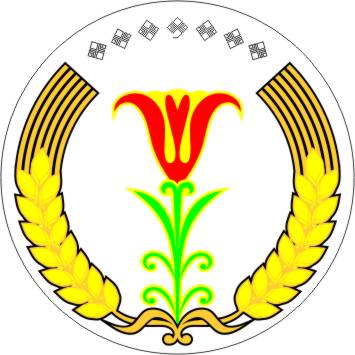 “Амгинский улус (район)”Республики Саха (Якутия)Саха Республикатын“Амма улууhа (оройуона)”муниципальнай оройуонаГлава МР «Амгинский улус (район)»Артемьев А.Е.Администрация МР «Амгинский улус (район)»Удостоверение №______Должность_________________________________Место работы______________________________Председатель МКУ «КУМИ»__________________ М.П.                               Дата выдачи______________Владелец удостоверения является должностным лицом уполномоченного органа осуществляющего муниципальный земельный контроль на территории МО _____________________________ наслегМР «Амгинский улус (район)» на основании Положения о муниципальном земельном контроле на территориях муниципальных образований МР «Амгинский улус (район)» утвержденного Постановлением Главы МР «Амгинский улус (район)» № _______ от _______2014 года.Настоящее удостоверение подлежит сдаче при увольнении